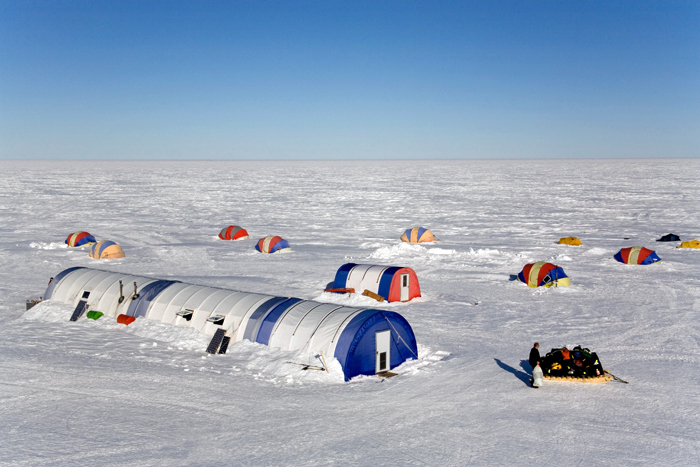 antarcticsun.usap.goven.mercopress.com 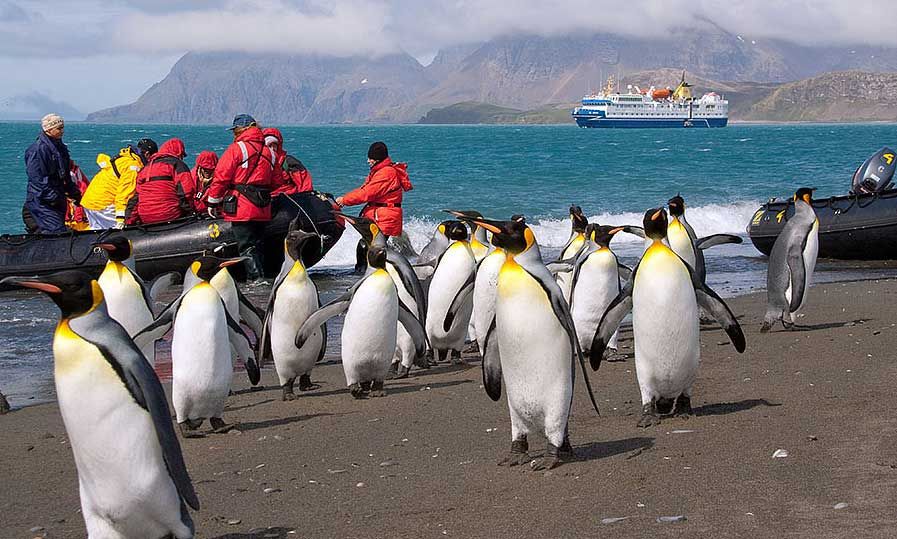 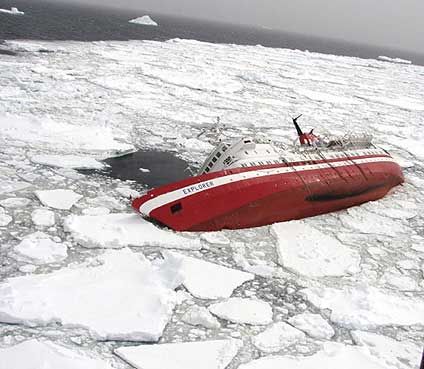 en.mercopress.com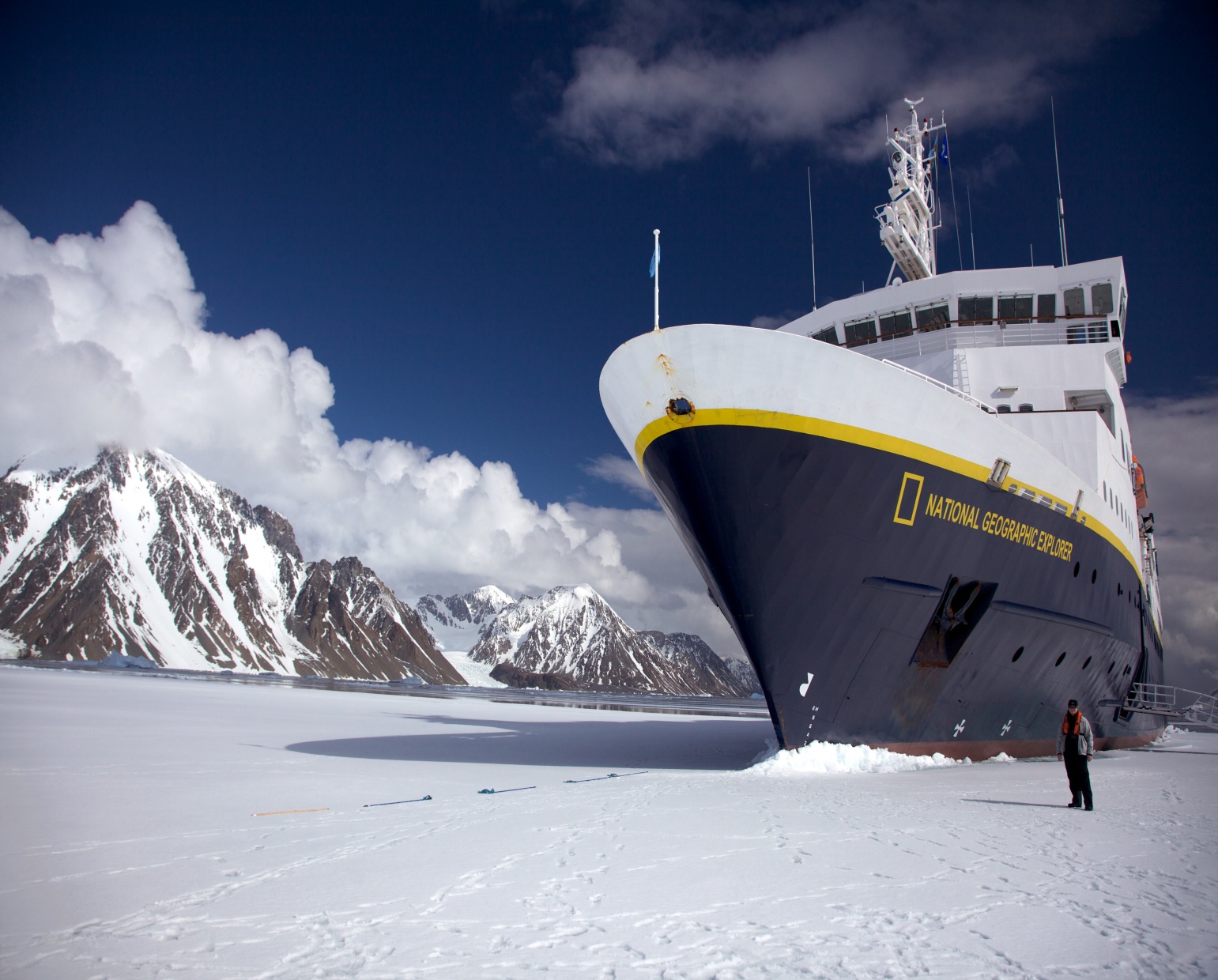 en.wikipedia.orgwww.commondreams.org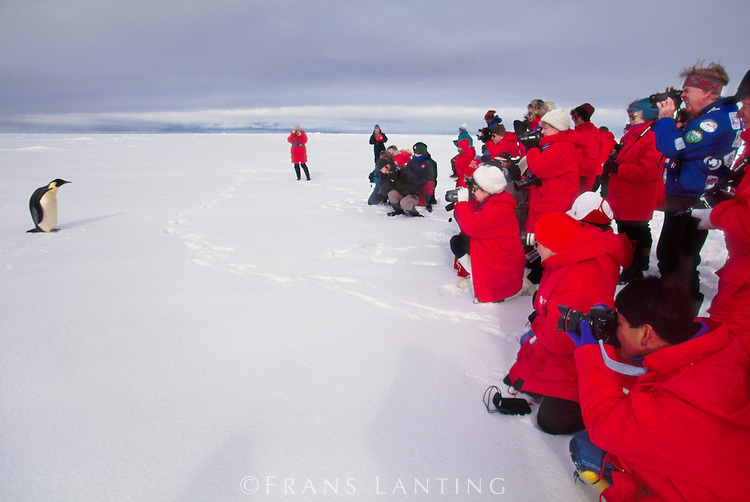 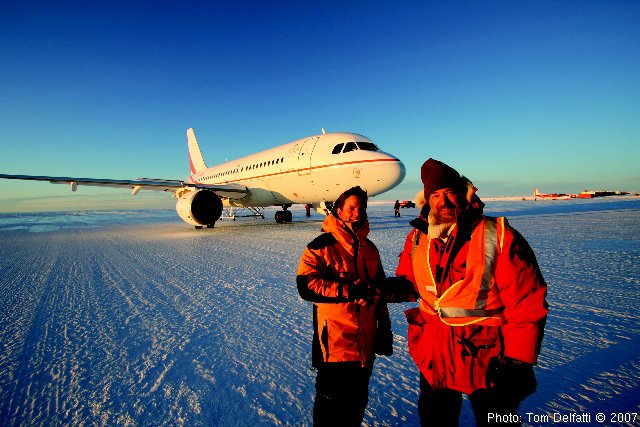 aibek.nomadlife.org